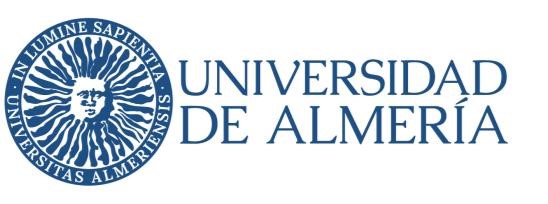 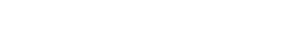 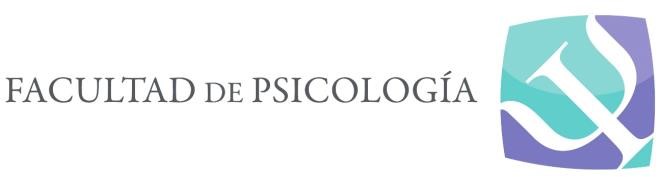 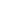 MEMORIA DE PRÁCTICAS EXTERNAS DE PSICOLOGÍANombre del alumnoPlaza en la que ha cursado el PrácticumCurso:Número de horas presenciales:Tutor/es académico/s:Tutor profesional:INFORMACIÓN ORIENTATIVA	- Tamaño de letra: 12 puntos.	- Interlineado: 1,5 	- La memoria tendrá entre 5 y 15 páginas, sin contar Anexos.	- Citar leyendas de tablas y figuras según normas APA última edición.	- Se deben mantener los apartados descritos (introducción, memoria de actividades, conclusiones, formación complementaria, asistencia a jornadas de ética, referencias y anexos), si bien se podrán añadir aquellos que se consideren necesarios para mejorar la organización de la información.1.	INTRODUCCIÓN	La primera parte del informe debe presentar un análisis del centro o la institución, que deberá recoger los siguientes puntos:- Descripción del centro o institución en el que se han llevado a cabo las prácticas, haciendo referencia a aspectos como historia, objetivos, organismo al que pertenece, entidades que lo componen, personal, organigrama, etc.	- Áreas de intervención y ámbitos en que la institución o centro realiza sus 	actuaciones, así como los servicios que ofrece, incluyendo la población a la 	que van dirigidos, sus objetivos y actividades.	- Junto a estas cuestiones, es posible incluir en este apartado toda aquella 	información introductoria que describa las particularidades de un centro y 	haya servido de marco general en la realización de las prácticas.2.	MEMORIA DE ACTIVIDADES	En este apartado se desglosan las actividades realizadas, enumerando y describiendo las diferentes tareas desarrolladas en el centro. La organización de la información (cronológica o procesual) guarda una estrecha relación con la idiosincrasia de cada plaza en concreto, por lo que son posibles ambos abordajes. En cualquier caso, se debería indicar:	- Los objetivos que se han perseguido con cada actividad.	- Una descripción detallada de cada actividad.	- Los recursos que han sido necesarios para su realización.	- El tiempo dedicado a cada una. 	- Cualquier otro aspecto que sea de interés resaltar.	En el caso de plazas de investigación se puede emplear, alternativamente, la organización convencional:	- Objetivos de la investigación.	- Método (participantes, técnicas, procedimiento, instrumentos, etc.).	- Resultados, Discusión y Conclusiones.3.	CONCLUSIONES	En este apartado se presentarán las principales conclusiones derivadas de las actuaciones realizadas. Se puede incluir una reflexión del rol de psicólogo en el perfil al que se suscribe la plaza y el ámbito concreto de actuación.	El informe concluirá con una valoración personal del período de prácticas, haciendo referencia a sus aspectos positivos y negativos y, en caso de que sea pertinente, las estrategias de mejora que el alumno desee plantear.4.	FORMACIÓN COMPLEMENTARIA (6 horas) 	En este apartado se describirán brevemente aquellos eventos científicos, relacionados con el campo de la Psicología, a los que se ha asistido para completar las 6 horas de formación de la asignatura.  La información deberá contener:	- Nombre del evento:	- Fecha y lugar:	- Número de horas:	- Entidad organizadora:	- Breve descripción:Nota: en caso de no acreditar las 6 horas formativas complementarias, indicar si se ha prolongado, o no, el periodo de prácticas equivalente (las 6 horas o las que falten para completarlas) en el centro de prácticas. Esta información será cotejada con la proporcionada por la empresa.5.	ASISTENCIA OBLIGATORIA A JORNADAS DE ÉTICA PROFESIONAL (8 h.)	Por favor, indique la siguiente información:	5.1. ¿Asistió a las Jornadas de Ética Profesional? (responda SÍ o NO):		5.1.1. Si su respuesta fue “NO”, por favor, indique cuál fue el motivo:		5.1.2. ¿Realizó el examen evaluativo sustitutorio, por no asistir a las 			Jornadas?	5.2. Si su respuesta fue “SÍ” asistió, por favor, indique el número de talleres:		5.2.1. ¿Le faltó alguno para completar las 8 horas?, indique cuántos:		5.2.2. ¿Realizó el examen sustitutorio de la parte que no asistió?6.	REFERENCIAS BIBLIOGRÁFICAS	Las referencias bibliográficas citadas en el texto deben incluirse en este apartado redactadas de acuerdo con la normativa de la APA (última edición).7.	ANEXOS	Se presentarán como anexos todos aquellos materiales elaborados durante las prácticas: informes, instrumentos, registros, protocolos de observación, corpus de lenguaje, fichas bibliográficas, así como cualquier otro que pueda resultar de interés.	Adicionalmente, se podrá incluir como anexos los certificados que acrediten la asistencia a los eventos científicos descritos en el apartado 4.